Mese mariano cittadino 2020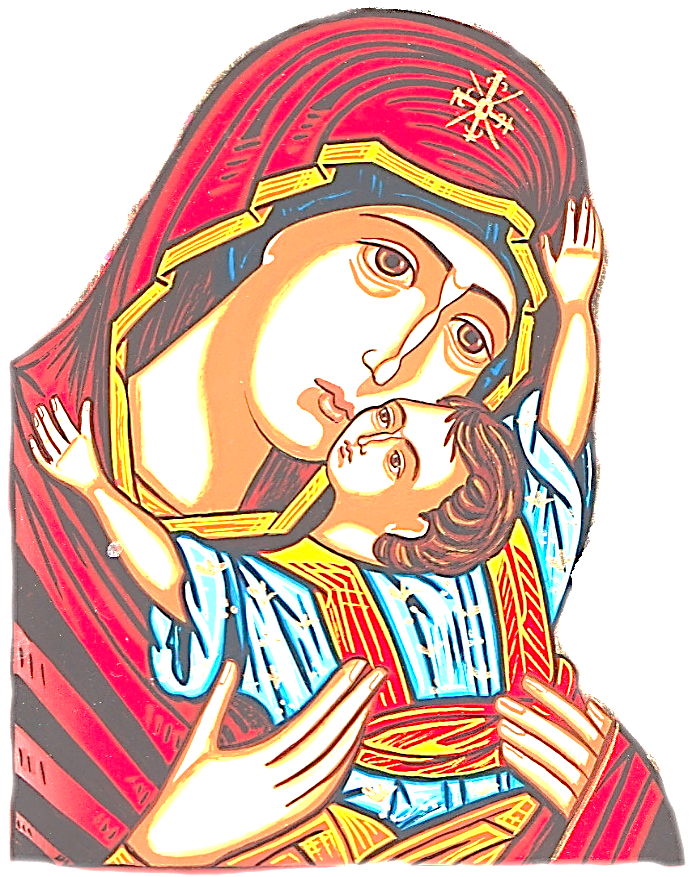 Atto di Affidamento dell’Italia a Maria (trasmesso su TV2000)Venerdì 1° maggio, ore 21,00              dal Santuario di Caravaggio I lunedì del mese di maggio                    (S. Rosario dal Santuario)Lunedì 4 maggio, ore 21,00 Maria Salute degli infermi  animato dal personale sanitarioLunedì 11 maggio, ore 21,00    Maria Madre di misericordia              animato dagli operatori CaritasLunedì 18 maggio, ore 21,00               Maria Madre dei popolianimato dai gruppi missionariLunedì 25 maggio, ore 21,00    Maria Madre della speranza animato dai giovani della cittàSarà possibile partecipare alle celebrazioni 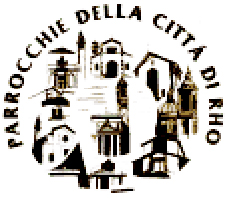                                                              e alla preghiera attraverso Radio Missione (FM 93,950) Parrocchie della Città                                                                        Centro di Solidarietà di Rho